Электрический штопор для винаСкажите «прощай» чрезмерным усилиям, просто нажмите на кнопку!Как это используют.Воспользуйтесь резаком, чтобы зацепить фольгу на горлышке бутылки, затем поверните ее на 90 градусов, чтобы полностью удалить фольгу.Поместите штопор на горлышко бутылки, держите его прямо и крепко, затем нажмите на кнопку     и удерживайте ее до тех пор, пока штопор полностью  не войдет в пробку. Нажмите кнопку       для того, чтобы извлечь пробку из бутылки.Штопор может быть заряжен 500 раз, заряжайте его до тех пор, пока не загорится зеленая лампочка. Штопор может открыть 30 бутылок от одной полной зарядки аккумулятора. 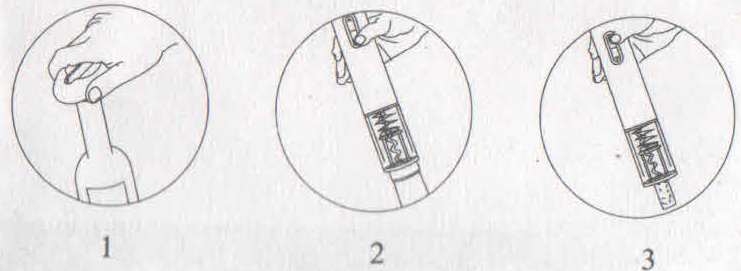 Примечание:Прочитайте инструкцию перед использованием изделия и сохраните ее для дальнейшего использования.При использовании штопора держите рабочую поверхность чистой и свободной от потенциальных опасностей.Никогда не используйте штопор в сырых помещениях или вблизи воды.Никогда не погружайте в воду штопор, а также зарядное устройство. Никогда не применяйте силу при использовании штопора и не пытайтесь ускорить процесс открывания бутылки вручную. Штопор будет хорошо работать при естественной скорости.Не касайтесь подвижных частей прибора. Пожалуйста, складывайте штопор в коробку после использования.Не пытайтесь открывать бутылки, если прибор работает некорректно.Этот товар не игрушка, пожалуйста, держите прибор в труднодоступном для детей месте.Не пытайтесь открыть и починить штопор или зарядное устройство самостоятельно. Части механизма не могут быть использованы в другом приборе. Не пытайтесь использовать штопор, если поврежден кабель или сам прибор. Заряжайте прибор только при помощи оригинального зарядного устройства и кабеляНикогда не извлекайте вилку из розетки, дёргая за кабель. Пожалуйста, придерживайте розетку при извлечении вилки.